To:	   	College and University Undergraduate Program CommitteesFrom:	  	Peter Ricci, Director; Hospitality & Tourism Management Program Date:		Thursday, June 14th, 2018Re:	Addition of an elective course to our possible electives for hospitality and tourism management MINORSThe hospitality and tourism management program is adding a course to its list of possible elective courses for MINORS in the program. Minors who are already college of business students follow one pathway. Minors from outside the college of business have more choices for electives. In both cases, we are simply adding ONE ADDITIONAL CHOICE to the possible electives from which they may choose.For students with majors outside the college of business, the current listing of choices for electives reads as follows:Select FOUR** From: Excellence in Guest Service Management		            	HFT 4240  Principles of Hospitality Law                                                    	HFT 3603  Hospitality Marketing and Revenue Mgmt. Practices              		HFT 4503                                                                           Hotel & Resort Management						HFT 4253Meetings and Events Management                                       		HFT 3741Principles of Food and Beverage Management				HFT 3263Human Resources Management for the Hospitality Industry		HFT 3221Club Management							HFT 4277International Experience in Hospitality Management			HFT 4955 (Pre: HFT 3003)** Special Topics, HFT 4930, may also be used in this area.The course that is being added is HFT 3785, Casinos and the Gaming Industry.Hence, the list of choices will be revised to read:Select FOUR** From: Excellence in Guest Service Management				HFT 4240Principles of Hospitality Law						HFT 3603Hospitality Marketing and Revenue Mgmt. Practices			HFT 4503Hotel & Resort Management						HFT 4253Meetings and Events Management 					HFT 3741Principles of Food and Beverage Management 				HFT 3263Human Resources Management for the Hospitality Industry 		HFT 3221Club Management 							HFT 4277International Experience in Hospitality management			HFT 4955 (Pre: HFT 3003)Casinos and the Gaming Industry 				HFT 3785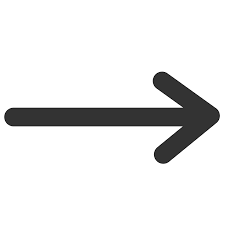 ** Special Topics, HFT 4930, may also be used in this area. For students with majors INSIDE the college of business who are pursuing a minor in hospitality and tourism management, their current list of elective choices reads as follows:Select TWO** From: Excellence in Guest Service Management		            	HFT 4240  Principles of Hospitality Law                                                    	HFT 3603Hospitality Marketing and Revenue Mgmt. Practices              		HFT 4503                                                                           Hotel & Resort Management						HFT 4253Meetings and Events Management                                       		HFT 3741Principles of Food and Beverage Management				HFT 3263Human Resources Management for the Hospitality Industry		HFT 3221Club Management							HFT 4277International Experience in Hospitality Management			HFT 4955 (Pre: HFT 3003)** Special Topics, HFT 4930, may also be used in this area.Similarly, as with minors from outside the college of business, this new course will be added to the list of elective choices for minors from within the college of business. The course is again HFT 3785, Casinos and the Gaming Industry.Hence, the list of elective choices will be revised to read:Select TWO** From: Excellence in Guest Service Management				HFT 4240Principles of Hospitality Law						HFT 3603Hospitality Marketing and Revenue Mgmt. Practices			HFT 4503Hotel & Resort Management						HFT 4253Meetings and Events Management 					HFT 3741Principles of Food and Beverage Management 				HFT 3263Human Resources Management for the Hospitality Industry 		HFT 3221Club Management 							HFT 4277International Experience in Hospitality management			HFT 4955 (Pre: HFT 3003)Casinos and the Gaming Industry 				HFT 3785** Special Topics, HFT 4930, may also be used in this area. In sum, we are simply ADDING ONE ELECTIVE COURSE to our list of possible electives for minors in the hospitality and tourism management. It does not matter if they are minors from outside the college of business or from within the college of business. This same course will be available as an option to both groups of students. 